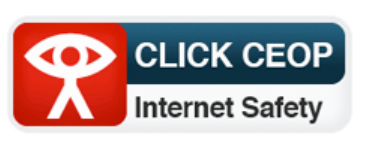 CEOP is here to keep children safe on - line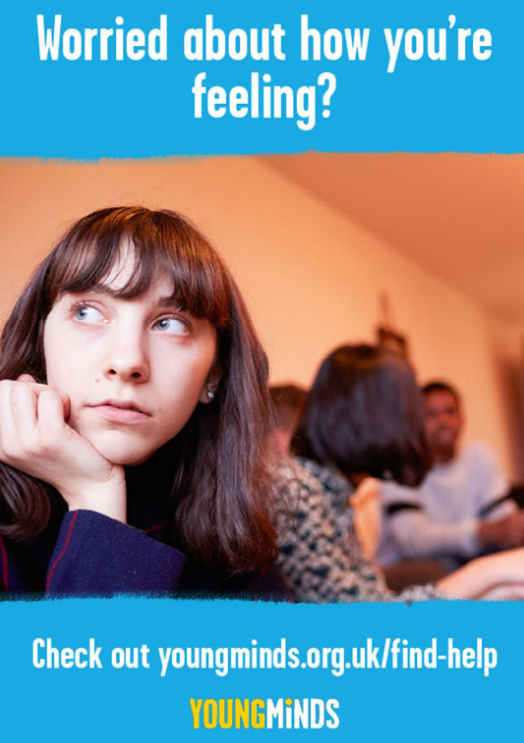 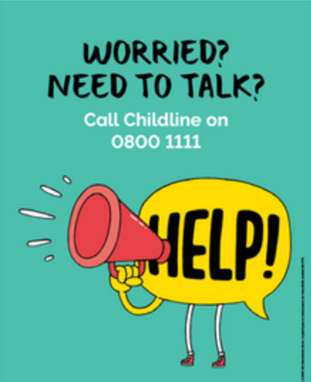 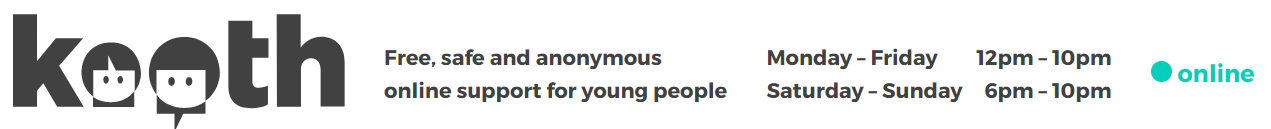 